Rev. Christian N. StuckyApril 6, 1863 – October 21, 1957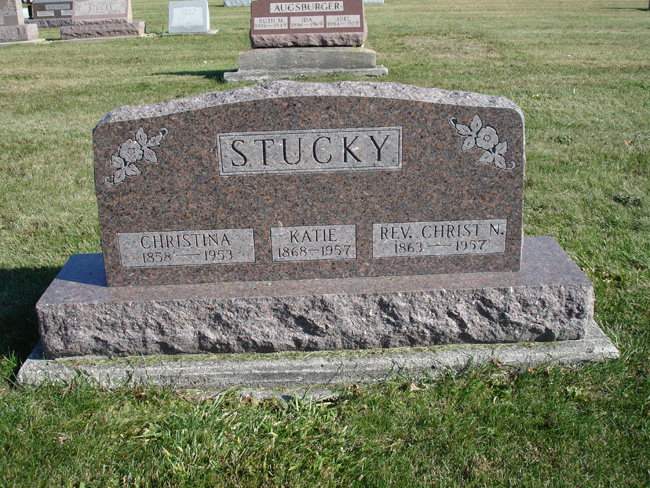 Photo by Carolyn   Funeral services will be held at 2 p.m. Thursday at the Evangelical Mennonite Church west of Berne for Rev. Christian N. Stucky, 94, retired farmer and minister. Mr. Stucky died at 3:35 p.m. Monday, Rev. E. G. Steiner, pastor of the church will officiate, assisted by Rev. C. A. Schmid, pastor of the Cross Evangelical and Reformed church, a neighbor of Rev. Stucky for many years. Burial will be in the church cemetery.
   Rev. Stucky, one of this community's oldest citizens, died at the home of his son-in-law and daughter, Mr. and Mrs. Clinton Dubach, west of Berne, where he made his home. Rev. Stucky and wife lived with the Dubachs since leaving Berne, where they were cared for for many months. Mrs. Stucky died last July 5.
   Death of Rev. Stucky was attributed to double pneumonia. He became ill Sunday afternoon when his temperature rose rapidly and his condition soon became alarming. He had suffered with a cold a few days before pneumonia developed but before this he was up and around and able to be outside much of the time.
   A native of Alsace-Lorraine, he came from Europe to the United States at the age of 25. On February 22, 1892, he was married to Katherine Stucky, daughter of Mr. and Mrs. Nicholas Stucky. The vows were exchanged at what was then the Defenseless Mennonite Church, now the Evangelical Mennonite Church, with Rev. Joseph Rediger officiating; for many years, the Stucky’s resided on a farm in French township, along State highway 118 west of Berne. They moved to Berne in 1939 and resided on West Water Street.  Rev. Stucky was a minister in the Defenseless Mennonite Church for 16 years, preaching in the German language. He also filled in numerous pulpits in the community at various times.
   Surviving are two sons, Peter Stucky, Flanagan, Illinois and Ezra Stucky, Gridley, Illinois; two daughters, Mrs. Clinton (Silva) Dubach, Berne R.R. 1 and Mrs. Ernest (Arminda) Sommer, Berne R.R. 2; 22 grandchildren; 24 great-grandchildren, a brother, Joseph Stucky, Peoria, Illinois R.R. 5 and a half-sister, Mrs. David Schertz, Morton, Illinois. A son, Menno, three daughters and a sister preceded him in death.  The body is at the Yager Funeral Home where friends may call.Berne Witness, Adams County, IndianaWednesday, October 23, 1957**Handwritten date: Wednesday, October 23, 1957Rev. C.N. Stucky Is Taken By Death94-Year-Old Former Pastor Dies Monday   The Rev. Christian N. Stucky, 94, a retired minister, died at 3:35 o’clock Monday afternoon at the home of a daughter, Mrs. Clinton Dubach, Berne Route 1, following a brief illness of pneumonia.Rev. Stucky was a native of Alsace-Lorraine, but had lived in the United States since he was 25 years of age. He was a member of the (missing).   Surviving are the daughter, two sons, Peter Stucky of Flanagan, Ill., and Ezra Stucky of Gridley, Ill.; another daughter, Mrs. Ernest Sommer of Berne Route 2; 22 grandchildren; 24 great-grandchildren; a brother, Joseph Stucky of near Peoria, Ill., and a half-sister, Mrs. David Shertz of Morton, Ill. One son and three daughters are deceased.   Funeral services will be held at 1:30 p.m. Thursday at the Yager Funeral Home, and at 2 p.m. at the Evangelical Mennonite Church with the Rev. E. G. Steiner officiating and the Rev. C.A. Schmid assisting. Burial will be in the church cemetery. Friends may call at the funeral home after 7 o’clock this evening.(Handwritten-His wife Katherine died on Friday July 5, 1957. Buried on Sunday July 7, 1957)Adams County Historical Museum, Adams County, IndianaMarch 1955 – April 1958 Scrapbook